	        O R D I N                                                             mun. Chişinău„          ”       	                              2016                                   nr.   	Cu privire la Consiliul de sănătate publică teritorialÎn scopul promovării obiectivelor prioritare în sănătatea publică de către unităţile administrativ–teritoriale, corelării activităţilor instituţiilor medicale şi farmaceutice teritoriale, asigurării coordonării implementării programelor naţionale de sănătate, în vederea sporirii calităţii asistenţei medicale, eficientizării activităţilor instituţiilor medicale teritoriale indiferent de tipul de proprietate şi forma juridică de organizare, precum şi îmbunătăţirii indicatorilor de sănătate a populaţiei unei unităţi administrativ–teritoriale de nivelul doi (raion), în temeiul prevederilor articolului 15 alin. (3) al Legii nr. 10–XVI din 03 februarie 2009 privind supravegherea de stat a sănătăţii publice, art. 3 alin. (9) al Legii cu privire la Guvern nr. 64–XII din 31 mai 1990, art. 11 alin. (1) lit. k) al Legii administraţiei publice centrale de specialitate nr. 98 din 04 mai 2012, punctului 3 alineat 2 al Hotărîrii Guvernului nr. 384 din 12 mai 2010 cu privire la Serviciul de Supraveghere de Stat a Sănătăţii Publice şi punctului 9 al Regulamentului privind organizarea şi funcţionarea Ministerului Sănătăţii, structuri şi efectivului–limită ale aparatului central al acestuia, aprobat prin Hotărîrea Guvernului nr. 397 din 31 mai 2011,ORDON:1. Se instituie Consiliul de sănătate publică teritorial, ca organ consultativ pentru instituţiile medico–sanitare (publice, private), farmaceutice şi stomatologice din unităţile administrativ–teritoriale raionale.2. Se numeşte preşedinte al Consiliului de sănătate publică teritorial Medicul–şef sanitar de stat din teritoriul administrativ.3. Se aprobă Regulamentul de activitate al Consiliului de sănătate publică teritorial, conform anexei la prezentul ordin.4. Preşedintele Consiliului de sănătate publică teritorială:1) va organiza activitatea Consiliului de sănătate publică teritorial, conform prevederilor Regulamentului aprobat;2) va prezenta Ministerului Sănătăţii, spre aprobare, componenţa nominală a Consiliului de sănătate publică teritorială.3) va aproba anual Planul de activitate a Consiliului de sănătate publică teritorial şi va asigura prezentarea acestuia, spre coordonare, Ministerului Sănătăţii până cel târziu la data de 20 ianuarie al anului gestionar;4) va asigura convocarea lunară a şedinţelor Consiliului de sănătate publică teritoriale, pentru examinarea chestiunilor programate;5) va informa trimestrial Ministerul Sănătăţii despre activitatea Consiliului de sănătate publică teritorial.5. Direcţia sănătate publică, Direcţia asistenţă medicală primară, urgenţă şi comunitară, Direcţia asistenţă medicală spitalicească, Direcţia buget finanţe şi asigurări, Direcţia management personal medical, Direcţia juridică, Centrul Naţional de Sănătate Publică şi Centrul Naţional de Management în Sănătate, vor acorda suportul consultativ şi metodologic în scopul instituirii şi unei bunei organizări a activităţii Consiliilor de sănătate publică teritoriale;6. Prezentul ordin se publică în Monitorul Oficial al Republicii Moldova şi intră în vigoare din momentul publicării.7. Controlul asupra executării prezentului ordin se asumă doamnei Aliona Serbulenco, viceministru, medic–şef sanitar de stat al Republicii Moldova.Ministru                                                                     Ruxanda GLAVAN                                                                                                                                                                                Anexăla  Ordinul Ministerului Sănătăţii                                                                                                                                         nr. ___ din____________2016Regulamentul de activitate al Consiliului de sănătate publică teritorialI. DISPOZIŢII GENERALE1. Regulamentul Consiliului de sănătate publică teritorial (în continuare – Regulament) este elaborat în baza art. 15 alin. (3) al Legii nr. 10–XVI din 03 februarie 2009 privind supravegherea de stat a sănătăţii publice. 2. Prezentul Regulament stabileşte modul de organizare şi funcţionare al Consiliului de sănătate publică teritorial.3. Consiliul de sănătate publică teritorial este un organ consultativ, instituit pe lîngă autorităţile administraţiei publice locale de nivelul 2 (doi), instituit prin ordinul Ministerului Sănătăţii, în scopul coordonării şi promovării politicii unice în domeniul sănătăţii, asigurării şi supravegherii sănătăţii publice prin elaborarea, implementarea politicilor de protecţie şi promovare a sănătăţii şi de prevenire a maladiilor, examinarea gradului de realizare şi implementare a obiectivelor şi acţiunilor prioritare în domeniul sănătăţii la nivel raional, îmbunătăţirea indicatorilor de sănătate a populaţiei din teritoriu ca rezultat al activităţilor intersectoriale.4. În componenţa Consiliului de sănătate publică teritorial se includ medici specialişti cu experienţă managerială în domeniu, precum şi specialişti din alte domenii conexe sănătăţii publice, conform componenţei aprobate.5. În activitatea sa Consiliul de sănătate publică teritorial se conduce de actele legislative şi normative în vigoare, ordinele şi dispoziţiile Ministerului Sănătăţii, hotărîrile Colegiului Ministerului Sănătăţii, deciziile Consiliului raional, dispoziţiile preşedintelui raionului, precum şi de prezentul Regulament.6. Consiliul de sănătate publică teritorial are responsabilitatea de a examina problemele actuale de organizare şi funcţionare a sistemului de sănătate raional, conlucrare între instituţiile medicale ori medico–sanitare publice din teritoriu, examinarea chestiunilor privind controlul executării actelor normative şi legislative în vigoare, problemele de sănătate ale populaţiei din teritoriu şi determinantele acesteia, programelor naţionale de sănătate şi teritoriale, cu elaborarea concluziilor şi propunerilor privind perfecţionarea gradului de conlucrare şi eficienţă în organizarea serviciilor prestate de către instituţiile medico–sanitare din teritoriu.7. Consiliul de sănătate publică teritorial funcţionează în conformitate cu următoarele principii: 1) asigurarea supravegherii sănătăţii publice prin dirijare, coordonare şi monitorizare a eforturilor societăţii în domeniul vizat;2) asigurarea accesului echitabil a populaţiei la serviciile de sănătate, inclusiv în cadrul programelor naţionale şi teritoriale de sănătate publică;3)  dezvoltarea parteneriatului cu autorităţile administraţiei publice locale, cu societatea civilă, precum şi cu serviciile specializate din alte domenii, în implementarea şi realizarea prevederilor legale privind calitatea factorilor de mediu şi impactul eventual al lor asupra sănătăţii omului;4) abordarea multidisciplinară şi intersectorială a problemelor de sănătate publică, cu o delimitare clară a responsabilităţilor tuturor factorilor de decizie;5) focusarea pe prevenţia primară şi secundară, necesităţile comunităţilor şi ale grupurilor populaţionale;6) preocuparea pentru determinanţii sociali, de mediu şi comportamentali ai stării de sănătate;7) asigurarea transparenţei şi accesului publicului la informaţia ce ţine de situaţia în sănătatea publică, prin intermediul mass-media şi a tehnologiilor informaţionale.8. Domeniile prioritare de activitate ale Consiliului sînt următoarele: 1) supravegherea, prevenirea şi controlul bolilor transmisibile şi netransmisibile, cu impact major asupra sănătăţii publice, caracteristice pentru unitatea administrativ–teritorială concretă; 2) evaluarea determinanţilor sociali ai sănătăţii;3) elaborarea planurilor complexe integrate în domeniul sănătatea în relaţie cu mediul ambiant;4) promovarea măsurilor de prevenire a leziunilor traumatice, prevenirea narcomaniei, abuzului de alcool şi a consumului produselor din tutun;5) promovarea şi protecţia sănătăţii mamei, copilului şi tineretului, asigurarea sănătăţii şi igienei colectivităţilor, promovarea şi protecţia sănătăţii persoanelor de vîrstă înaintată, a grupurilor social – vulnerabile;6) supravegherea condiţiilor de igienă şi control al infecţiilor în instituţiile medico–sanitare, supravegherea condiţiilor de igienă în localurile publice, locurile de agrement şi instituţiile de deservire a populaţiei;7)  asigurarea igienei şi siguranţei produselor alimentare, apei potabile, ale altor produse, a sănătăţii nutriţionale, securitatea şi sănătatea ocupaţională, siguranţa transfuziilor de sînge;8) siguranţa şi securitatea în cadrul activităţilor legate de agenţi biologici, substanţe chimice, factori fizici şi radiologici periculoşi sau potenţial periculoşi;9) promovarea sănătăţii, informarea şi educaţia pentru sănătate.10) evaluarea multidisciplinară a mortalităţii infantile, perinatale, materne şi în vîrsta aptă de muncă;11) etica şi deontologia medicală;12)  conferinţe medicale comune teritoriale9. Activitatea Consiliului de sănătate publică teritorial se desfăşoară în baza planurilor de activitate anuale, coordonate cu Ministerul Sănătăţii şi aprobate în cadrul primei şedinţe în anul de gestiune, ale Consiliului de sănătate publică teritorial.10. Şedinţele Consiliului de sănătate publică teritorial se desfăşoară cu respectarea atribuţiilor şi responsabilităţilor în vigoare a instituţiilor medicale, medico–sanitare publice şi private, farmaceutice şi stomatologice, indiferent de statut şi subordonare.II. COMPONENŢA CONSILIULUI DE SĂNĂTATE PUBLICĂ TERITORIAL11. Consiliul de sănătate publică teritorial se desemnează prin ordinul Ministerului Sănătăţii pe un termen de 4 ani, ţinîndu–se cont de propunerile Ministerului Sănătăţii, Consiliului raional, Companiei Naţionale de Asigurări în Medicină, altor instituţii interesate. 12. Consiliul de sănătate publică teritorial este compus din 12 membri, după cum urmează:1) Medicul–şef sanitar de stat din teritoriu – preşedinte al Consiliului de sănătate publică teritorial;2) secretarul Consiliului de sănătate publică teritorial;3) directorul IMSP Spitalul Raional;4) şeful IMSP Centrul de Sănătate din oraşul–reşedinţă al raionului (coordonatorul asistenţei medicale primare în raion);5) reprezentantul Consiliului raional/Administraţiei raionului din Unitatea Teritorială Autonomă Găgăuzia;6) reprezentantul Agenţiei teritoriale a Companiei Naţionale de Asigurări în Medicină;7) preşedintele comitetului sindical raional al Federaţiei Sindicale „Sănătatea” din Moldova;8) şeful substaţiei raionale de asistenţă medicală de urgenţă prespitalicească;9) un reprezentant al instituţiilor medico–sanitare private/farmaceutice private şi stomatologice;10) un reprezentant al Serviciului Protecţiei Civile şi Situaţiilor excepţionale;11) un reprezentant al Direcţiei teritoriale de învăţământ;12) un reprezentant al societăţii civile;13. Preşedintele Consiliului de sănătate publică teritorial are următoarele atribuţii:1) asigură reprezentarea tuturor instituţiilor medicale din raion la Ministerul Sănătăţii şi la Consiliul raional respectiv;2) coordonează întreaga activitate a Consiliului de sănătate publică teritorial;3) asigură respectarea cadrului normativ necesar realizării unor dezbateri utile şi eficiente pentru necesităţile instituţiilor medico–sanitare a sistemului de sănătate teritorial;4) selectează şi supune dezbaterii în şedinţa Consiliului de sănătate publică teritorial problematica majoră privind domeniile de activitate specifice instituţiilor medico–sanitare din cadrul sistemului de sănătate teritorial, sarcinile curente şi de perspectivă ce rezultă din programul de activitate;5) conduce şedinţele Consiliului de sănătate publică teritorial şi asigură implementarea propunerilor şi recomandărilor ce rezultă din dezbaterile care au avut loc în cadrul şedinţelor;6) convoacă şedinţele lunar şi, la necesitate, în caz de urgenţe de sănătate publică.7) iniţiază, în funcţie de situaţiile de urgentă, convocarea Consiliului de sănătate publică teritorial în şedinţe extraordinare;8) propune emiterea ordinelor (sau dispunerea, după caz), privind preluarea şi aplicarea în practica activităţii instituţiilor medico–sanitare din cadrul sistemului de sănătate raional a celor mai valoroase propuneri şi recomandări rezultate din şedinţele Consiliului de sănătate publică teritorial;9) prezintă, în caz de necesitate, Ministerului Sănătăţii propuneri privind modificarea componenţei Consiliului;10) solicită unor membri ai Consiliului de sănătate publică teritorial să raporteze în cadrul şedinţelor asupra modului în care se îndeplinesc sarcinile în diferite subdiviziuni ale instituţiilor medico–sanitare din cadrul sistemului de sănătate teritorial, problemele cu care se confruntă şi propuneri de soluţionare;11) pentru exercitarea atribuţiilor de preşedinte al Consiliului de sănătate publică teritorial, Medicul–şef sanitar de stat din teritoriu beneficiază de un spor pentru intensitate în mărime de la 30% până la 50% din salariu de bază, achitate din contul instituţiei pe care o conduce.14. În calitate de Secretar al Consiliului teritorial de sănătate publică este desemnat un reprezentant al Centrului de Sănătate Publică teritorial, la propunerea Preşedintelui Consiliului. 15. Secretarul Consiliului de sănătate publică teritorial îndeplineşte următoarele atribuţii şi sarcini:1) asigură efectuarea lucrărilor necesare bunei pregătiri şi desfăşurări a şedinţelor Consiliului de sănătate publică teritorial;2) asigură, prin intermediul reprezentanţilor instituţiilor medico–sanitare din cadrul sistemului de sănătate teritorial, implicaţi nemijlocit în pregătirea Notei informative, elaborarea proiectului hotărîrii Consiliului de sănătate publică teritorial, propune lista invitaţilor, data, ora şi locul de întrunire, pe care le supune aprobării preşedintelui;3) informează operativ membrii Consiliului de sănătate publică teritorial sau alţi specialişti care au avut sarcina de a elabora materialele incluse pe ordinea de zi şi pe baza cărora vor avea loc dezbaterile, astfel ca aceştia sa poată fi distribuite membrilor Consiliului de sănătate publică teritorial pentru studiere cu cel puţin 3 zile înaintea şedinţelor programate sau în timp util;4) asigură convocarea şedinţelor ordinare şi extraordinare ale Consiliului de sănătate publică teritorial;5) asigură pregătirea sălii de şedinţă, consemnarea prezenţei membrilor Consiliului de sănătate publică teritorial şi a invitaţilor, evidenţiază distinct lista propunerilor şi recomandările rezultate din dezbateri şi din concluziile celui care a condus şedinţa;6) stabileşte măsuri pentru informarea operativă a tuturor instituţiilor medico–sanitare asupra sarcinilor ce le revin ca urmare a propunerilor şi recomandărilor adoptate în şedinţele Consiliului de sănătate publică teritorial;7) asigură organizarea şi păstrarea arhivei Consiliului de sănătate publică teritorial.8) asigură monitorizarea realizării Hotărîrilor Consiliului de sănătate publică teritorial;9) pentru exercitarea atribuţiilor de secretar al Consiliului de sănătate publică teritorial secretarul Consiliului beneficiază de un spor pentru intensitate în mărime de la 30% până la 50% din salariul de bază, achitate din contul Centrului de Sănătate Publică teritorial; 16. Membrii Consiliului de sănătate publică teritorial au următoarele atribuţii şi sarcini:1) participă la toate şedinţele ordinare şi extraordinare ale Consiliului de sănătate publică teritorial, precum şi, individual sau în mod colectiv, la elaborarea materialelor care se supun dezbaterii în şedinţele Consiliului de sănătate publică teritorial;2) studiază materialele puse la dispoziţie şi au o contribuţie activă la dezbaterea acestora în cadrul şedinţelor Consiliului de sănătate publică teritorial;3) formulează sugestii referitoare la îmbunătăţirea activităţii instituţiilor medico–sanitare din cadrul sistemului de sănătate teritorial;4) formulează propuneri pentru o conlucrare eficientă a instituţiilor de asistenţă medicală primară, asistenţă medicală de urgenţă prespitalicească, asistenţă medicală spitalicească şi specializată de ambulator, instituţiilor de sănătate publică, medicină privată, cu organizaţiile non–guvernamentale din domeniul sănătăţii, administraţia publică locală, comunitatea şi serviciile adiacente;5) monitorizează modul în care se regăsesc şi se aplică recomandările şi propunerile însuşite şi adoptate de Consiliul de sănătate publică teritorial, în cadrul structurilor pe care le reprezintă;6) selectează şi propun dezbaterii Consiliului de sănătate publică teritorial problemele specifice specialităţii sau instituţiilor pe care le administrează, inclusiv cele ce în cadrul consfătuirilor de lucru organizate la nivelul instituţiei, au fost apreciate ca necesare pentru examinare în cadrul Consiliului de sănătate publică teritorial.III. DREPTURILE ŞI OBLIGAŢIILECONSILIULUI DE SĂNĂTATE PUBLICĂ TERITORIAL17. Drepturile Consiliului de sănătate publică teritorial:1) să solicite şi să obţină informaţia necesară de la instituţiile din domeniul sănătăţii, precum şi alte instituţii interesate, necesare pentru desfăşurarea activităţii;2) să colecteze informaţii privind sănătatea populaţiei raionului şi ameninţările la adresa acesteia, promptitudinea şi eficienţa organizării sistemului de sănătate;3) să monitorizeze modul de organizare a asistenţei medicale în instituţiile medico–sanitare din teritoriu, indiferent de tipul de proprietate şi forma lor juridică de organizare, în vederea elaborării propunerilor şi luării măsurilor necesare pentru asigurarea accesului la asistenţa medicală a oricărei persoane din raza de deservire a instituţiilor medicale teritoriale;4) să monitorizeze realizarea programelor specifice în domeniul sănătăţii, inclusiv gestionarea surselor financiare pentru dezvoltarea bazei tehnico–materiale a instituţiilor medico–sanitare şi instruirea specialiştilor antrenaţi în prestarea serviciilor medicale;5) să antreneze persoane fizice şi juridice la realizarea măsurilor de asigurare a sănătăţii publice;6) să înainteze Consiliului raional şi preşedintelui raionului propuneri şi recomandări privind organizarea şi finanţarea sistemului de sănătate, referitor la implicarea în acest proces a tuturor responsabililor de ameliorarea stării de sănătate a populaţiei din teritoriu şi de calitatea serviciilor prestate;7) să propună măsuri autorităţilor administraţiei publice locale şi centrale de ameliorare a conlucrării şi de îmbunătăţire a managementului instituţiilor medicale, medico–sanitare şi farmaceutice;8) să elaboreze şi să înainteze propuneri referitor la rezolvarea problemelor de organizare a asistenţei medicale persoanelor din grupurile social defavorizate;9) să conlucreze cu mass–media, agenţii economici, persoanele fizice, organizaţiile non–guvernamentale şi, în parteneriat, să dezvolte parteneriate la nivel teritorial, naţional şi internaţional cu organismele internaţionale, organizaţii donatoare, de caritate, etc.;10) să înainteze cereri adresate autorităţilor administraţiei publice locale pentru aplicarea măsurilor în condiţiile legii faţă de persoanele vinovate de prejudiciul cauzat direct sănătăţii populaţiei, sau indirect prin limitarea drepturilor prestatorilor de servicii medicale, după caz;11) să difuzeze şi să publice liber informaţii despre activitatea sa.18. Obligaţiunile Consiliului de sănătate publică teritorial sunt următoarele:1) coordonarea activităţii instituţiilor medico–sanitare din teritoriul subordonat, indiferent de statutul lor juridic, în corespundere cu politicile Ministerului Sănătăţii în domeniul sănătăţii publice prin implementarea politicilor naţionale în domeniul sănătăţii publice, prin integrarea lor în politicile şi strategiile sectoriale de dezvoltare durabilă;2) asigurarea integrităţii şi continuităţii prestării serviciilor medicale populaţiei, contribuind la cooperarea între instituţiile subordonate, în vederea aplicării prevederilor legislaţiei privind ocrotirea sănătăţii şi respectării drepturilor pacientului;3) supravegherea şi evaluarea indicatorilor sănătăţii populaţiei din teritoriu, cu stabilirea priorităţilor pentru anul de gestiune; 4) asigurarea implementării politicilor în domeniul resurselor umane din sănătate, inclusiv recrutarea, selectarea, motivarea şi dezvoltarea personalului medical; raportarea Direcţiei management personal medical şi Centrului Naţional de Management în Sănătate referitor la resursele umane din sănătate;5) implementarea politicilor, strategiilor de stat în domeniul sănătăţii, a programelor naţionale de sănătate publică, prin elaborarea şi implementarea programelor teritoriale de sănătate, în cadrul planurilor teritoriale de dezvoltare social–economică, şi exercită monitorizarea, realizarea şi controlul asupra executării lor; 6) identificarea domeniilor prioritare, inclusiv celor neacoperite financiar şi înaintarea recomandărilor justificate fondatorilor, în vederea alocării mijloacelor financiare, pentru consolidarea sistemului de sănătate la nivel teritorial, asigurînd planificarea strategică a resurselor;7) asigură elaborarea şi monitorizarea planurilor de activitate, programelor teritoriale, strategiile de dezvoltare a sistemului integrat de sănătate teritorial şi formularea recomandărilor pentru îmbunătăţirea activităţilor respective;8) participă la soluţionarea problemelor stringente de sănătate publică, identifică soluţiile pentru redresarea situaţiei la nivel teritorial;9) examinează perfecţionarea calităţii şi eficienţei activităţilor medicale desfăşurate de către instituţiile medico–sanitare din teritoriul raionului dat, prin: a) evaluarea periodică a satisfacţiei pacienţilor care beneficiază de servicii în cadrul instituţiilor medico–sanitare respective;b) monitorizarea principalilor indicatori de performanţă în activitatea medicală;c) prevenirea şi controlul infecţiilor nozocomiale, etc..10) examinează problemele prioritare ale sistemului de sănătate (asistenţa medicală mamei şi copilului, maladiile social–condiţionate, etc.), cu identificarea factorilor determinanţi, propunerea măsurilor de ameliorare cu desemnarea responsabililor şi stabilirea unor termeni concreţi de realizare, inclusiv cu informarea autorităţilor administraţiei publice locale;11) organizează şi exercită măsuri complexe de răspuns şi control în cazul urgenţelor de sănătate publică;12) susţine promovarea planurilor de creare a condiţiilor şi serviciilor sigure pentru respectarea drepturilor şi intereselor populaţiei în domeniu, inclusiv pentru asigurarea cu apă potabilă de calitate, protecţia aerului atmosferic, salubrizarea şi igienizarea teritoriului;13) promovează şi încurajează, în limita atribuţiilor, activitatea persoanelor fizice şi juridice în vederea prevenirii şi lichidării influenţei dăunătoare asupra organismului uman a determinanţilor stării de sănătate;14) facilitează organizarea studiilor sociologice asupra calităţii serviciilor medicale prestate în teritoriu, screening-ul sănătăţii populaţiei din teritoriul administrativ, după coordonarea cu Ministerul Sănătăţii şi Compania Naţională de Asigurări în Medicină. 15) desfăşurarea activităţii în strictă corespundere cu legislaţia în vigoare şi prevederile prezentului Regulament;16) propune principiile comune de conlucrare şi obiectivele strategice de activitate în prestarea serviciilor medicale integrate, pentru toate instituţiile din cadrul  raionului;17) elaborează, coordonează şi promovează programe teritoriale de sănătate publică, precum şi exercită controlul implementării şi realizării acestora;18) promovează şi coordonează strategii de dezvoltare integrată a serviciilor medicale prestate de către instituţiile medico–sanitare raionale;19) coordonează planificarea resurselor financiare, inclusiv investiţionale, prin instituţională în domeniul supravegherii de stat a sănătăţii publice;20) identifică domeniile prioritare de intervenţie şi determină resursele necesare pentru dezvoltarea acestora;21) elaborează planuri de cooperare a instituţiilor raionale de servicii medicale integrate;22) soluţionează în comun problemele cu privire la organizarea serviciilor medicale la nivelul teritorial;23) examinează deficienţele înregistrate în procesul de conlucrare între instituţiile raionale şi asigurarea continuităţii în prestarea serviciilor medicale;24) asigură gradul adecvat de pregătire pentru urgenţe de sănătate publică şi managementul acestora; 25) evaluează calitatea şi eficienţa personalului şi a serviciilor de sănătate publică, acordate comunităţilor;26) antrenează societatea în organizarea prestării serviciilor de sănătate publică;27) asigură transparenţa şi accesul publicului la informaţia ce ţine de situaţia în sănătatea publică din teritoriu şi măsurile de redresare a acesteia.28) informează trimestrial Ministerul Sănătăţii şi Consiliul raional despre activitatea Consiliului;29) prezentarea Centrului Naţional de Sănătate Publică informaţia operativă în domeniul sănătăţii din cadrul raionului respectiv;30) monitorizarea şi controlul realizării hotărîrilor Consiliului de sănătate publică teritorial;31) respectarea aspectelor etico–deontologice în problemele abordate;32) asigură publicarea deciziilor Consiliului pe pagina oficială web a Consiliului de sănătate publică.IV. PREGĂTIREA CHESTIUNILOR PENTRU EXAMINAREÎN CADRUL CONSILIULUI DE SĂNĂTATE PUBLICĂ TERITORIAL19. Pregătirea chestiunilor programate pentru examinare în cadrul Consiliului de sănătate publică teritorial se efectuează comisional, după caz. Instituirea comisiei se efectuează prin ordinul Preşedintelui al Consiliului de sănătate publică teritorial,  Medicul–şef sanitar de stat al teritoriului administrativ conform planului aprobat.20. Preşedintele comisiei aprobă agenda de evaluare, în baza căreia va fi efectuat controlul şi examinată problema respectivă, care este ataşată în calitate de anexă la ordinul despre crearea comisiei.21. Preşedintele comisiei poartă responsabilitate personală pentru organizarea calitativă şi în termenii stabiliţi în ordin, a informaţiei şi proiectului de hotărîre, ce urmează a fi examinată în cadrul Consiliului de sănătate publică teritorial.22. Nota informativă include analiza problemei abordate, concluzii, propuneri şi este semnată de către preşedintele şi membrii comisiei.23. Proiectul hotărîrii include analiza succintă, clară, consecventă a problemei abordate, cu stabilirea măsurilor concrete de redresare a situaţiei, termenilor reali de executare şi nominalizarea persoanelor responsabile, care vor asigura controlul asupra măsurilor trasate în hotărîre.24. Conducătorii instituţiilor medico–sanitare din cadrul sistemului de sănătate teritorial, responsabili pentru pregătirea întrebării conform planului trimestrial, prezintă secretarului Consiliului de sănătate publică teritorial cu 5 zile înainte de şedinţă materialele care conţin:1) o notă informativă cu concluzii argumentate, pregătită în baza materialelor pregătite de specialiştii din domeniu;2) proiectul de hotărîre a Consiliului de sănătate publică teritorial, care conţine măsuri, persoanele responsabile şi termenii concreţi de realizare;3) lista persoanelor invitate la şedinţa Consiliului de sănătate publică teritorial pentru examinarea întrebării corespunzătoare.25. De regulă, în lista persoanelor invitate la şedinţă se includ reprezentanţii tuturor instituţiilor medico–sanitare din teritoriul raionului, care au atribuţie nemijlocită la examinarea întrebării corespunzătoare indiferent de tipul de proprietate şi forma juridică ale acestora, inclusiv, la necesitate, reprezentanţii autorităţilor administraţiei publice locale.26. Proiectul de hotărîre a Consiliului de sănătate publică teritorial şi lista persoanelor invitate la şedinţă vor fi aduse la cunoştinţa conducătorilor instituţiilor medico–sanitare din cadrul sistemului de sănătate teritorial şi vicedirectorii care coordonează domeniul respectiv.27. Prezenţa persoanelor invitate la şedinţă este obligatorie.V. PREZENŢA LA ŞEDINŢELE CONSILIULUI DE SĂNĂTATE PUBLICĂ TERITORIAL28. Membrii Consiliului de sănătate publică teritorial sunt obligaţi să fie prezenţi la şedinţele Consiliului. Cei care din motive temeinice sau independente de voinţa lor, nu pot participa la şedinţe vor trebui să anunţe din timp pe preşedintele Consiliului de sănătate publică teritorial, menţionând cauza care îl împiedică să participe.29. Membrii Consiliului de sănătate publică teritorial nu sunt în drept să–şi delege atribuţiile de participare la şedinţe altor persoane.30. Votul membrilor Consiliului de sănătate publică teritorial are titlu personal şi se exprimă în şedinţa Consiliului.31. Hotărîrile Consiliului de sănătate publică teritorial se aprobă prin vot deschis cu majoritatea de voturi.	32. Lipsa nemotivată a membrilor Consiliului de sănătate publică teritorial va fi adusa la cunoştinţa fondatorului instituţiei pe care o reprezintă.VI. ORGANIZAREA ŞEDINŢELOR CONSILIULUI DE SĂNĂTATE PUBLICĂ TERITORIAL33. Şedinţele Consiliului de sănătate publică teritorial se convoacă cel puţin odată în lună. Informarea privind convocarea în şedinţe se face telefonic sau în scris cu cel puţin două zile înainte, cu indicarea datei, locului desfăşurării şi ordinii de zi.34. Şedinţele Consiliului de sănătate publică teritorial se convoacă de regulă, de comun acord, în sediul centrului de sănătate publică teritorial sau a instituţiei medico–sanitare, care dispune de condiţii adecvate pentru participarea tuturor reprezentanţilor.35. Şedinţele Consiliului de sănătate publică teritorial sunt deliberative dacă la ele participă cel puţin 2/3 din membrii desemnaţi.36. Preşedintele Consiliului de sănătate publică teritorial stabileşte succesivitatea prezentării notelor informative şi modul de examinare a celor mai importante chestiuni.37. Şedinţele Consiliului de sănătate publică teritorial sunt conduse de preşedintele Consiliului, iar în lipsa acestuia de către persoana care exercită atribuţiile medicului–şef sanitar de stat.38. Hotărîrile se consideră adoptate dacă pentru ele au votat majoritatea (50+1) membrilor Consiliului prezenţi la şedinţă. Şedinţele Consiliului de sănătate publică teritorial sunt consemnate în procesele verbale ale Consiliului de sănătate publică teritorial, semnate de preşedintele Consiliului de sănătate publică teritorial şi secretarul Consiliului.39. Secretarul Consiliului de sănătate publică teritorial este responsabil pentru definitivarea textului hotărîrii Consiliului, semnarea acesteia de către preşedinte şi multiplicarea ei către fiecare instituţie medicală, medico–sanitară publică şi privată, farmaceutică sau stomatologică.40. Hotărîrile Consiliului de sănătate publică teritorial sunt distribuite de către secretar membrilor Consiliului, instituţiilor medicale, medico–sanitară sau farmaceutice, în termen de cel mult 5 zile lucrătoare din data desfăşurării şedinţei.41. Notele informative şi hotărîrile Consiliului de sănătate publică teritorial se păstrează în mapa secretarului Consiliului de sănătate publică teritorial.VII. DISPOZIŢII FINALE42. Conducătorii instituţiilor medicale, medico–sanitare farmaceutice şi stomatologice publice teritoriale informează personalul medical privind prevederile hotărîrii Consiliului de sănătate publică teritorial şi organizează realizarea acestora în termenii stabiliţi, după competenţă.43. Hotărîrile Consiliului de sănătate publică teritorial poartă caracter de recomandare. Realizarea Hotărîrilor Consiliului de sănătate publică teritorial se asigură prin emiterea unui ordin comun între Centrul de Sănătate Publică raional, coordonatorul asistenţei medicale primare în raion şi Spitalul raional.44. Hotărîrile Consiliului de sănătate publică teritorial pot fi contestate conform legislaţiei în vigoare.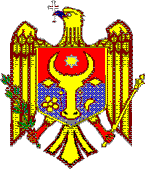 MINISTERUL SĂNĂTĂŢII AL REPUBLICII MOLDOVA